PABELLÓN CULTURALPuntos:ObjetivoSedeFechaProyección del Evento OrganizaciónGestiónColaboración institucionalEvento de InauguraciónDinámica del evento.Presupuesto1.- ObjetivoReconocer a la Ciudad de México como un espacio respetuoso de las diferencias, comprometida en la promoción y exigencia de los derechos humanos, a través de la construcción de una cultura del Trato Igualitario hacia la Población LGBTTI2.- Fecha 20 y 21 de Noviembre de 2015.3.- SedePaseo de la Reforma, entre Glorieta de la Palma y Ángel de la Independencia. 5.- ORGANIZACIÓNSe realizará la gestión correspondiente a las diferentes instancias:Secretaría de Gobierno. Autorización del espacio público.Protección Civil. Autorización del Evento.Dirección General de Servicios Urbanos. (Alumbrado y limpieza)Seguridad Pública Seguridad Privada (Supervisión y resguardo del inmueble)Se realizará la convocatoria para invitar a las Organizaciones de la Sociedad Civil a participar en el evento, con la finalidad de distribuir 40 espacios en las carpas correspondientes. Lineamientos de participación para los Stand. (Uso informativo)Lineamientos de participación para el escenario de actividades culturales. (Conferencia, Concierto, Poesía, Danza)Espacios para las empresas de Pride Connection.Colaboración institucional:Secretaría de Cultura: Encargará del Escenario, Audio, Iluminación y Planta de Luz.Consejería Jurídica: Espacio Institucional (Información de Registro Civil y Orientación en trámite de Identidad de Género)Secretaría de Turismo: Espacio institucional y mandar datos completos del Hotel hospedante. Evento de Inauguración: Entes Participantes: Consejo para Prevenir y Eliminar la Discriminación de la Ciudad de México (COPRED)Secretaría de Cultura.  Secretaría de Turismo. Secretaría de Desarrollo Social Asuntos InternacionalesConsejería Jurídica Alianza por la Diversidad e Inclusión Laboral (ADIL) Realizar el acto inaugural con los titulares de cada dependencia el día viernes 20 de noviembre a las 18:00 hrs. Iluminación de la Glorieta de la Palma hasta el Ángel de la Independencia.Recorrido por las carpas.Presentación de actividades culturales.Dinámica del Evento La instalación de las Carpas  se realizará el 19 de Noviembre.El viernes 20 de Noviembre se llevará a cabo la presentación de la cartelera de actividades culturales (A partir de las 12:00 hrs.)El sábado se realizará el recorrido con las Alcaldías invitadas.Presupuesto.Renta de Carpas (2 días)Renta de tablones y sillas.Renta de Back lineBack para presídium Renta de pantalla gigante.Contratación de Seguridad Privada.Contratación de Sanitarios Públicos.Adornos y decoraciones de los tablones.4.- Proyección del Evento 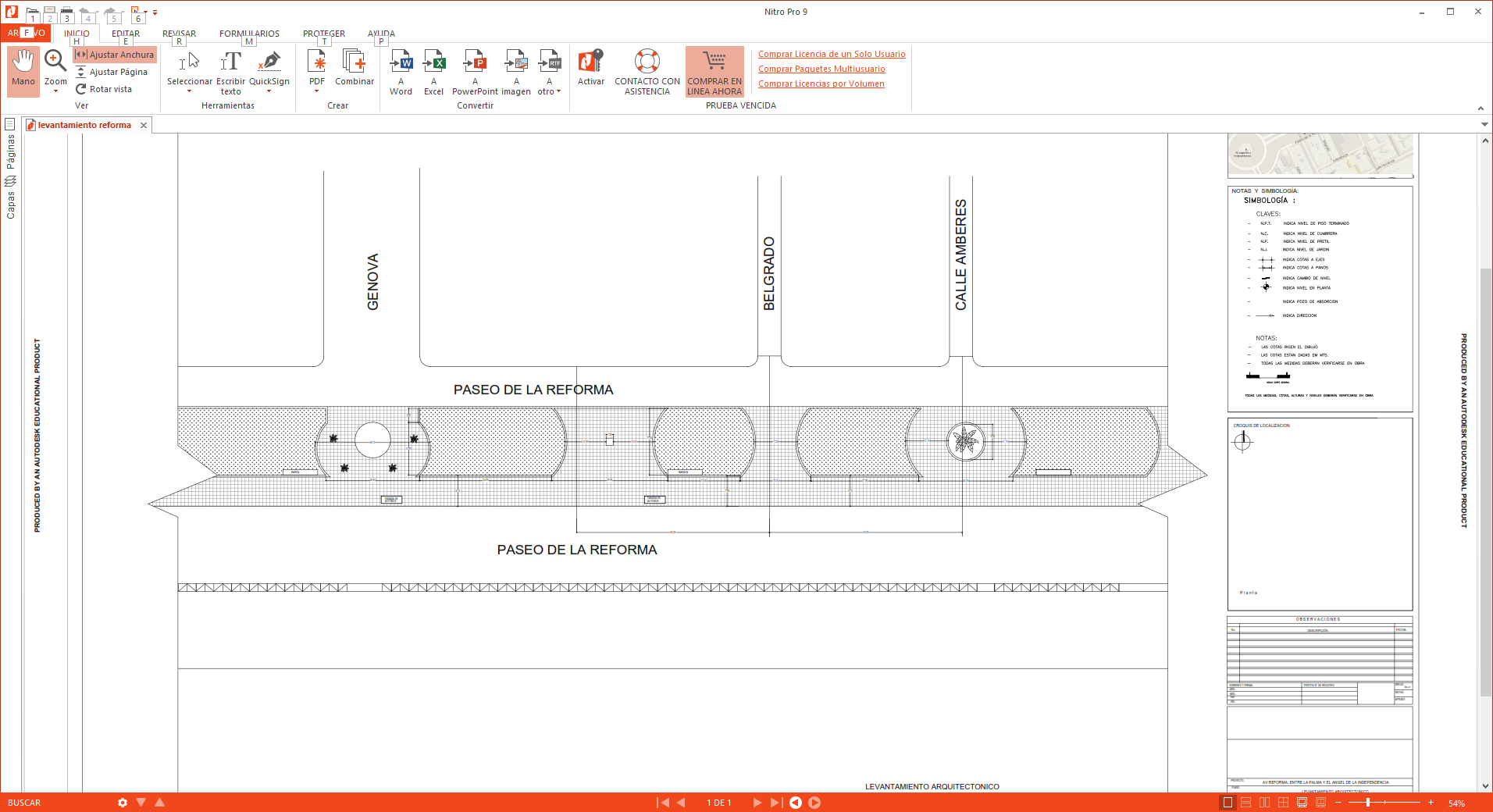 